Agenda Zondag 17 oktober 10.00 uur dhr. H.H. Veld, Haren DlHoe vind je Kerkomroep? Ga naar www.kerkomroep.nl, vul in: Noorderkerk Nieuw-Amsterdam – daarna 'enter', klik daarna op Nieuw-Amsterdam Drenthe, klik vervolgens op de datum. Wilt u ook een gift overmaken om het gemis van collecte opbrengsten te compenseren dan kan dat naar Bankrekeningnr. NL11RABO0344402916 t.n.v. Noorderkerk Nieuw-Amsterdam/Veenoordof naar Bankrekeningnr. NL65INGB0000807248 t.n.v. Diaconie Noorderkerk.Ook de activiteitencommissie zal het zeer op prijs stellen NL91RABO0152244476 t.n.v. ActiviteitencommissieDank u welMededelingen voor de nieuwsbrief s.v.p. uiterlijk woensdag voor 18.00uur doorgeven aan: nieuwsbrief@noorderkerk.info Nieuwsbrief  Noorderkerk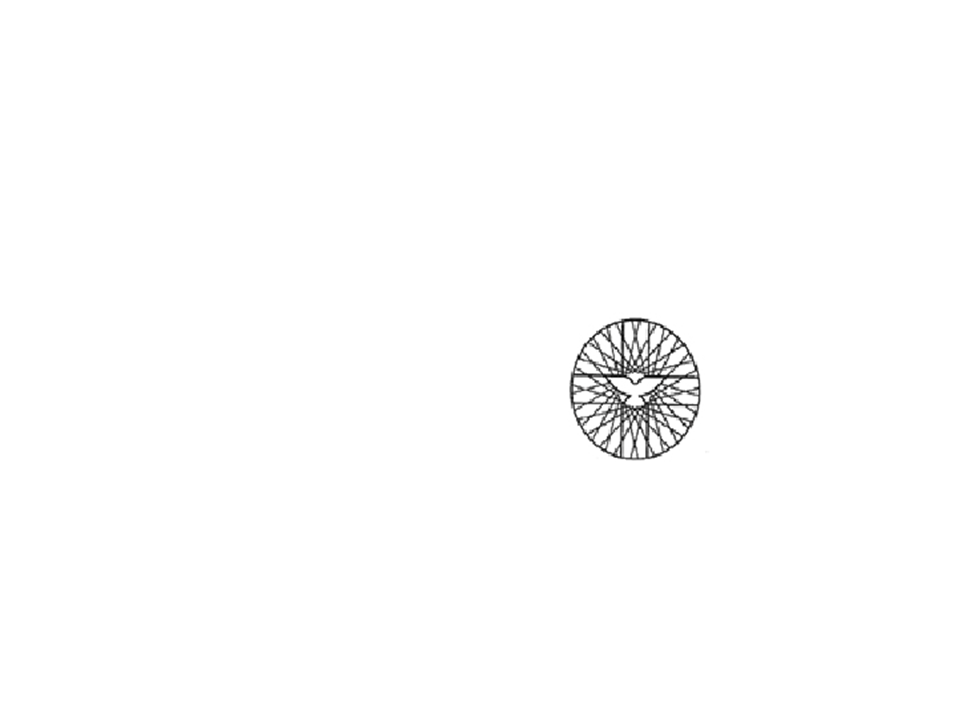  Zondag 17 oktober 2021Iedereen van harte welkomCoronamaatregelen: bij klachten blijft u thuis, bij binnenkomst handen ontsmetten. De plaatsen in de kerk zijn weer vrij, de 1,5 meter is niet meer verplicht maar wellicht verstandig hiermee rekening te houden.Voorganger: Ds. T.J. Oldenhuis, CoevordenOuderling: mw. Geerte KlokOrganist: mw. Ineke van TellingenKoster: dhr. Peter VermaasKindernevendienst: Alexandra MensingOppasdienst: Theresia SeipBeamer/Video: Mark PalsCamera: Niels FeijenBloemendienst: fam. LunenborgOntvangst: fam. EngbertsCollectes: 1e Werelddiaconaat, 2e Kerk         Bij de uitgang voor de gebouwenWelkom en mededelingenIntochtslied: Psalm 100 : 1 t/m 4StilgebedVotum en groetWoord van bemoediging en leefregelZingen: Psalm 121: 4Kinderen gaan naar de nevendienst –   we zingen “we gaan voor even uit elkaar” – Schriftlezing: Genesis 21 : 1 t/m 21Zingen: Psalm 103 : 2Preek over Genesis 21 : 19 t/m 21Zingen: Gezang 904 : 1Geloofsbelijdenis gesprokenZingen: Gezang 725 : 1 en 4Dankgebed en voorbedeKinderen komen terug van kindernevendienst en oppasInzameling van gaven.Slotlied: Gezang 425Beste gemeenteleden,Komende week is het herfstvakantie en ben ik opnieuw een week vrij. Maandag 18 oktober is er dus geen spreekuur. Het eerste spreekuur is weer op maandag 25 oktober van 14.00-16.00 uur. Een fijne dienst en een gezegende week gewenst,Ds. Elly v.d. MeulenBloemen: Deze zondag gaat er namens onze gemeente een bos bloemen naar een gemeentelid en worden gebracht door fam. Lunenborg. Afgelopen zondag zijn de bloemen met een groet van de gemeente gebracht bij mw. D. Lunenborg-VeldmanLaten we in gebed en daad (waar mogelijk) met elkaar meeleven. Zieken: mw. G. Snippe-Welink is tijdelijk in de ziekenboeg van Oldersheem, kamer 165. 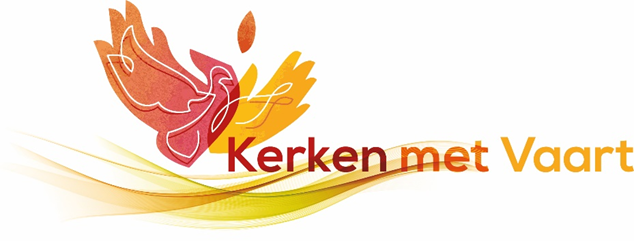 Wandelen en bezinnen 30 oktober 2021 Nieuw-DordrechtHoudt u van wandelen? En wilt u ondertussen in goed gezelschap praten over belangrijke onderwerpen die u raken? Doe dan mee aan de Pelgrimswandeling ‘Van geslacht op geslacht’ over familie, voorouders en eigen keuzes.Deze wandeling is op 30 oktober om 13 uur bij (voormalig) kerkgebouw te Nieuw-Dordrecht. Opgave voor deelname via: scriba.pg.erica@gmail.com.Elke maand wordt er een wandeling georganiseerd. Die begint met een bezinningsmoment in een kerkgebouw. Daarna wordt er gewandeld met wisselende afstanden tussen 5 en 9 kilometer. Voor de deelnemers is er een boekje met wetenswaardigheden, bezinnende teksten en gesprekspunten. We gaan in kleine groepen.Een mooie kans om elkaar op een ongedwongen manier beter te leren kennen!Aansluitend is er koffie en thee in de kerk waar we zijn gestart.Kerken met Vaart is een samenwerking van 7 protestantse gemeenten in Klazienaveen, Zwartemeer, Erica en Nieuw-Amsterdam.